МОУ « Горяйновская основная  общеобразовательная школа»ПРИКАЗ«_20__»____05____ 2020_ г                                                              №__2_____О зачислении обучающихся в 1 классПРИКАЗЫВАЮ                  зачислить в число обучающихся  1 класса  МОУ «Горяйновская  основная общеобразовательная  школа»  с  20.05.2020 г. следующих детей :1.Абаимов  Дмитрий Николаевич,	  11.11.2013 г.р.2.Авдеева Екатерина Александровна,	28.03.2013 г.р.3.Асташкин  Артём  Денисович,	12.11.2013 г.р.4.Бояркин Александр Владимирович,	30.12.2012 г.р.5.Бояркин  Максим Владимирович,	   15.04.2014 г.р.6. Вяргизов Илья  Евгеньевич,	10.04.2013 г.р.7.Клемичев  Александр  Андреевич,   26.12.2013 г.р.8.Корнеева  София Евгеньевна,	17.11.13 г.р.9.Коробова  Виктория Александровна,	10.05.2013 г.р.10. Кручинкин Никита Николаевич	,    06.06.2013 г.р.11. Луконина Арина  Алексеевна,	04.11.2013 г.р.12. Лоскутова Евгения Сергеевна,   03.07.2013 г.р.13.Мелетиева Варвара Михайловна,     03.12.2013 г.р.14.Потехин Кирилл Вячеславович,   06.12.2013 г.р.15. Пронькина  Вероника  Алексеевна,	19.01.2014 г.р.16.Учайкин  Иван  Алексеевич,	03.08.2013 г.р.17. Чернов  Дмитрий   Александрович,	02.10.2013 г.р.18.Шелимова  Анастасия  Андреевна,	20.08.2013 г.р.Основание :   заявления родителей.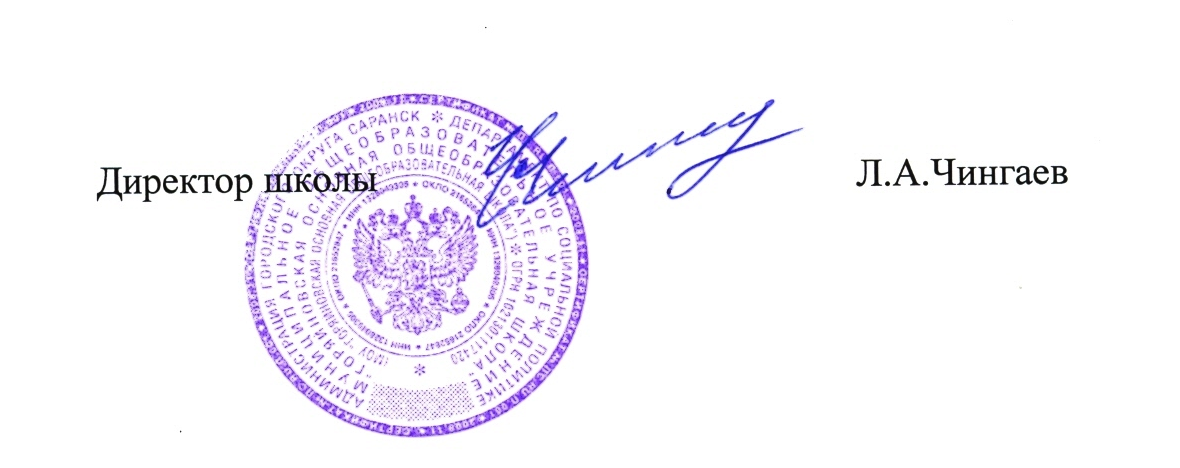 